ПРОЕКТ                                                                                           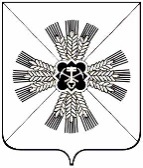 РОССИЙСКАЯ ФЕДЕРАЦИЯКЕМЕРОВСКАЯ ОБЛАСТЬ - КУЗБАССПРОМЫШЛЕННОВСКИЙ МУНИЦИПАЛЬНЫЙ ОКРУГСОВЕТ НАРОДНЫХ ДЕПУТАТОВПРОМЫШЛЕННОВСКОГО МУНИЦИПАЛЬНОГО ОКРУГА1-й созыв, -е заседаниеРЕШЕНИЕот  _______ № ___пгт. ПромышленнаяО внесении изменений в решение Совета народных депутатов Лебедевского  сельского поселения от 25.12.2018 № 120«О бюджете Лебедевского сельского поселения на 2019 год и на плановый период 2020 и 2021 годов»(в редакции решений от 26.04.2019 № 136, от 30.05.2019 № 138,                       от 24.06.2019№ 146, от 29.07.2019№ 155, от 29.08.2019№ 157, от 26.09.2019 № 159, от 30.10.2019 № 161, от 28.11.2019 № 162)Руководствуясь Бюджетным кодексом Российской Федерации, Федеральным законом от 06.10.2003 № 131-ФЗ «Об общих принципах организации местного самоуправления в Российской Федерации», Законом Кемеровской области - Кузбасса от 05.08.2019 № 69-ОЗ «О некоторых вопросах, связанных с преобразованием муниципальных образований Кемеровской области в муниципальные округа», Совет народных депутатов Промышленновского муниципального округа РЕШИЛ:1. Внести в решение Совета народных депутатов Лебедевского сельского поселения от 25.12.2018 № 120 «О бюджете Лебедевского сельского поселения на 2019 год и на плановый период 2020 и 2021 годов»  (в редакции решений от 26.04.2019 № 136, от 30.05.2019 № 138, от 24.06.2019 № 146, от 29.07.2019 № 155, от 29.08.2019 № 157, от 26.09.2019 № 159,                  от 30.10.2019 № 161, от 28.11.2019 № 162) следующие изменения:1.1. Подпункт 1.1 пункта 1 изложить в следующей редакции:«1.1. Утвердить основные характеристики бюджета Лебедевского сельского поселения на 2019  год:- общий объем доходов бюджета Лебедевского сельского поселения в сумме 9600,3 тыс. рублей;- общий объем расходов бюджета Лебедевского сельского поселения в сумме 9600,3 тыс. рублей.».1.2. Пункт 8 Резервный фонд изложить в следующей редакции:«Утвердить размер резервного фонда администрации Лебедевского сельского поселения на 2019год в сумме 0 тыс. рублей, на 2020 год в сумме 10 тыс. рублей, на 2021 год в сумме 10 тыс. рублей.».1.3. Пункт 9 изложить в следующей редакции:«9. Дорожный фонд Лебедевского сельского поселения:Утвердить объем бюджетных ассигнований дорожного фонда Лебедевского сельского поселения на 2019 год в сумме  1531,0 тыс. рублей на 2020 год в сумме 1583,0 тыс. рублей, на 2021 год в сумме 2250,0 тыс. рублей.».1.4. Пункт 10 изложить в следующей редакции:«10. Межбюджетные трансферты на 2019год и на плановый период 2020 и 2021 годов:10.1.	Утвердить общий объем межбюджетных трансфертов, получаемых из районного бюджета на 2019 год в сумме 2111,8 тыс. рублей, на 2020 год в сумме 693,6 тыс. рублей, на 2021год в сумме 690,7 тыс. рублей.».1.5. Приложение № 3 изложить в новой редакции согласно приложению № 1  к настоящему решению.1.6. Приложение № 4 Перечень и коды целевых статей расходов бюджета Лебедевского сельского поселения изложить в новой редакции согласно приложению № 2  к настоящему решению1.7. Приложение № 5  Распределение бюджетных ассигнований бюджета Лебедевского сельского поселения по целевым статьям (муниципальным программами непрограммным направлениям деятельности) группам и подгруппам видов классификации расходов бюджетов на 2019 год и плановый период 2020 и 2021 годов» изложить в новой редакции согласно приложению № 3  к настоящему решению.1.8. Приложение № 6 Распределение бюджетных ассигнований бюджета Лебедевского сельского поселения по разделам, подразделам, классификации расходов бюджетов на  2019 год  и плановый период 2020 и 2021 годов» изложить в новой редакции согласно приложению № 4  к настоящему решению.1.9. Приложение № 7 Ведомственная структура расходов на 2019 год и плановый период 2020 и 2021 годов изложить в новой редакции согласно приложению № 5 к настоящему решению.2. Настоящее решение подлежит обнародованию на официальном сайте  администрации Промышленновского муниципального округа в сети Интернет.3. Контроль за исполнением данного решения возложить на комитет по вопросам экономики, бюджета, финансам, налоговой политики                       (В.Н. Васько).4. Настоящее решение вступает в силу с даты обнародования на официальном сайте  администрации Промышленновского муниципального округа в сети Интернет.                            Председатель              Совета народных депутатов  Промышленновского муниципального округа                              Е.А. Ващенко                                Врип главыПромышленновского  муниципального округа                               Д.П. Ильин Ведомственная структура расходов на 2019 год и на плановый период 2020 и 2021 годов                                                           (тыс. руб.)Приложение № 1 к решению Совета народных депутатовПромышленновского муниципального округа от _______ № ___  «О внесении изменений и дополнений в решение Совета народных депутатовЛебедевского сельского поселения                                                                                                           от  25.12.2018 № 120                                                                                                                                                                                                                           «О бюджете Лебедевского сельского поселения на 2019 год  и на плановый период 2020 и 2021 годов»Приложение № 3 к  решению Совета народных депутатовЛебедевского сельского поселения                  от  25.12.2018 № 120                                                                                                                                                                              «О бюджете Лебедевского сельского поселения на 2019 год и на плановый период 2020 и 2021 годов»   Приложение № 2   Приложение № 2   Приложение № 2   Приложение № 2к решению Совета народных депутатовк решению Совета народных депутатовк решению Совета народных депутатовк решению Совета народных депутатовПромышленновского муниципального округа от ____ № __ «О внесении изменений и дополнений в решение Совета народных депутатовПромышленновского муниципального округа от ____ № __ «О внесении изменений и дополнений в решение Совета народных депутатовПромышленновского муниципального округа от ____ № __ «О внесении изменений и дополнений в решение Совета народных депутатовПромышленновского муниципального округа от ____ № __ «О внесении изменений и дополнений в решение Совета народных депутатовЛебедевского сельского поселения от  25.12.2018  № 120                                                                                                                                                                             «О бюджете Лебедевского сельского поселения на 2019 год  и на плановый период 2020 и 2021 годов»Лебедевского сельского поселения от  25.12.2018  № 120                                                                                                                                                                             «О бюджете Лебедевского сельского поселения на 2019 год  и на плановый период 2020 и 2021 годов»Лебедевского сельского поселения от  25.12.2018  № 120                                                                                                                                                                             «О бюджете Лебедевского сельского поселения на 2019 год  и на плановый период 2020 и 2021 годов»Лебедевского сельского поселения от  25.12.2018  № 120                                                                                                                                                                             «О бюджете Лебедевского сельского поселения на 2019 год  и на плановый период 2020 и 2021 годов»Приложение № 4к  решению Совета народных депутатовЛебедевского сельского поселения от  25.12.2018 № 120                                                                                                                                                                              «О бюджете Лебедевского сельского поселения на 2019 год и на плановый период 2020 и 2021 годов»Приложение № 4к  решению Совета народных депутатовЛебедевского сельского поселения от  25.12.2018 № 120                                                                                                                                                                              «О бюджете Лебедевского сельского поселения на 2019 год и на плановый период 2020 и 2021 годов»Приложение № 4к  решению Совета народных депутатовЛебедевского сельского поселения от  25.12.2018 № 120                                                                                                                                                                              «О бюджете Лебедевского сельского поселения на 2019 год и на плановый период 2020 и 2021 годов»Приложение № 4к  решению Совета народных депутатовЛебедевского сельского поселения от  25.12.2018 № 120                                                                                                                                                                              «О бюджете Лебедевского сельского поселения на 2019 год и на плановый период 2020 и 2021 годов»Перечень и коды целевых статей расходов                                                                                                                                                                        бюджета Лебедевского сельского поселенияПеречень и коды целевых статей расходов                                                                                                                                                                        бюджета Лебедевского сельского поселенияПеречень и коды целевых статей расходов                                                                                                                                                                        бюджета Лебедевского сельского поселенияПеречень и коды целевых статей расходов                                                                                                                                                                        бюджета Лебедевского сельского поселенияПеречень и коды целевых статей расходов                                                                                                                                                                        бюджета Лебедевского сельского поселенияПеречень и коды целевых статей расходов                                                                                                                                                                        бюджета Лебедевского сельского поселенияПеречень и коды целевых статей расходов                                                                                                                                                                        бюджета Лебедевского сельского поселенияПеречень и коды целевых статей расходов                                                                                                                                                                        бюджета Лебедевского сельского поселенияКодНаименование целевых статей01 0 00 00000Муниципальная программа « Комплексное развитие и обеспечение устойчивого функционирования Лебедевского сельского поселения»01 1 00 00000 Подпрограмма  « Совершенствование гражданской обороны, защита населения и территории от чрезвычайной ситуации природного и техногенного характера» 01 1 00 16010Организация и осуществление мероприятий по гражданской обороне, по защите населения и территории от последствий аварий природного и техногенного характера  01 1 00 16020Обеспечение первичных мер пожарной безопасности в границах населенных пунктов поселения 01 2 00 00000Подпрограмма « Строительство и содержание автомобильных дорог и инженерных сооружений на них в границах поселения» 01 2 00 16030Реконструкция, содержание и текущий ремонт автомобильных дорог общего пользования, инженерных сооружений  на них в границах населенных пунктов поселения  01 2 00 16035Приобретение дорожных знаков, замена и ремонт дорожных знаков, нанесение разметок для безопасного движения транспортных средств и пешеходов01 4 00 00000 Подпрограмма «Развитие физической культуры и спорта» 01 4 00 16050Обеспечение условий, проведение мероприятий для развития на территории поселения массовой физической культуры и спорта01 5 00 00000Подпрограмма «Благоустройство» 01 5 00 16080Содержание, ремонт уличного освещения 01 5 00 16090Содержание мест захоронения  01 5 00 16100 Прочие  мероприятия, в области благоустройства территории01 5 00 73420Реализация  проектов инициативного бюджетирования «Твой Кузбасс - твоя инициатива»01 5 00 S3420Реализация  проектов инициативного бюджетирования «Твой Кузбасс -  твоя инициатива»01 6 00 00000Подпрограмма  «Гарантии, предоставляемые муниципальным служащим поселения»01 6 00 16120 Выплата доплат к муниципальным пенсиям в рамках подпрограммы «Гарантии, предоставляемые муниципальным служащим поселения» 01 7 00 00000Подпрограмма «Функционирование органов местного самоуправления» 01 7  00 16250Глава Лебедевского сельского  поселения 01 7 00 16260Обеспечение деятельности органов местного самоуправления 01 7 00 16270Выполнение других обязательств государства  99 0 00 00000Не программное  направление деятельностиОсуществление первичного воинского учета на территориях, где отсутствуют военные комиссариаты 99 0 00 51180Осуществление первичного воинского учета на территориях, где отсутствуют военные комиссариаты 99 0 00 12510Осуществление муниципального земельного контроляРаспределение бюджетных ассигнований бюджета Лебедевского сельского поселения по целевым статьям (муниципальным программам и не программным направлениям деятельности), группам и подгруппам видов классификации расходов бюджетов на 2019 год и на плановый период 2020 и 2021 годов                                                                                                                                                                                            (тыс. руб.)О проекте решения "О бюджете Лебедевского сельского поселения   на 2019 год и на плановый период 2020 и 2021 годов" и назначении публичных слушаний  Приложение № 4к решению Совета народных депутатовПромышленновского муниципального округа от _____ № ___ «О внесении изменений и дополнений в решение Совета народныхдепутатов Лебедевского сельскогопоселения от  25.12.2018 № 120                                                                                                                                                                               «О бюджете Лебедевского сельского поселения на 2019 год  и на плановыйпериод 2020 и 2021 годов»Приложение № 6к  решению Совета народных депутатов Лебедевского сельскогопоселения от 25.12.2018 № 120                                                                                                                                                                             «О бюджете Лебедевского сельского поселения на 2019 год и на плановый период 2020 и 2021 годов»Приложение № 6к  решению Совета народных депутатов Лебедевского сельскогопоселения от 25.12.2018 № 120                                                                                                                                                                             «О бюджете Лебедевского сельского поселения на 2019 год и на плановый период 2020 и 2021 годов»Приложение № 6к  решению Совета народных депутатов Лебедевского сельскогопоселения от 25.12.2018 № 120                                                                                                                                                                             «О бюджете Лебедевского сельского поселения на 2019 год и на плановый период 2020 и 2021 годов»Приложение № 6к  решению Совета народных депутатов Лебедевского сельскогопоселения от 25.12.2018 № 120                                                                                                                                                                             «О бюджете Лебедевского сельского поселения на 2019 год и на плановый период 2020 и 2021 годов»Приложение № 6к  решению Совета народных депутатов Лебедевского сельскогопоселения от 25.12.2018 № 120                                                                                                                                                                             «О бюджете Лебедевского сельского поселения на 2019 год и на плановый период 2020 и 2021 годов»Приложение № 6к  решению Совета народных депутатов Лебедевского сельскогопоселения от 25.12.2018 № 120                                                                                                                                                                             «О бюджете Лебедевского сельского поселения на 2019 год и на плановый период 2020 и 2021 годов»Приложение № 6к  решению Совета народных депутатов Лебедевского сельскогопоселения от 25.12.2018 № 120                                                                                                                                                                             «О бюджете Лебедевского сельского поселения на 2019 год и на плановый период 2020 и 2021 годов»Приложение № 6к  решению Совета народных депутатов Лебедевского сельскогопоселения от 25.12.2018 № 120                                                                                                                                                                             «О бюджете Лебедевского сельского поселения на 2019 год и на плановый период 2020 и 2021 годов»Приложение № 6к  решению Совета народных депутатов Лебедевского сельскогопоселения от 25.12.2018 № 120                                                                                                                                                                             «О бюджете Лебедевского сельского поселения на 2019 год и на плановый период 2020 и 2021 годов»Приложение № 6к  решению Совета народных депутатов Лебедевского сельскогопоселения от 25.12.2018 № 120                                                                                                                                                                             «О бюджете Лебедевского сельского поселения на 2019 год и на плановый период 2020 и 2021 годов»Приложение № 6к  решению Совета народных депутатов Лебедевского сельскогопоселения от 25.12.2018 № 120                                                                                                                                                                             «О бюджете Лебедевского сельского поселения на 2019 год и на плановый период 2020 и 2021 годов»Приложение № 6к  решению Совета народных депутатов Лебедевского сельскогопоселения от 25.12.2018 № 120                                                                                                                                                                             «О бюджете Лебедевского сельского поселения на 2019 год и на плановый период 2020 и 2021 годов»Приложение № 6к  решению Совета народных депутатов Лебедевского сельскогопоселения от 25.12.2018 № 120                                                                                                                                                                             «О бюджете Лебедевского сельского поселения на 2019 год и на плановый период 2020 и 2021 годов»Приложение № 6к  решению Совета народных депутатов Лебедевского сельскогопоселения от 25.12.2018 № 120                                                                                                                                                                             «О бюджете Лебедевского сельского поселения на 2019 год и на плановый период 2020 и 2021 годов»Приложение № 6к  решению Совета народных депутатов Лебедевского сельскогопоселения от 25.12.2018 № 120                                                                                                                                                                             «О бюджете Лебедевского сельского поселения на 2019 год и на плановый период 2020 и 2021 годов»Приложение № 6к  решению Совета народных депутатов Лебедевского сельскогопоселения от 25.12.2018 № 120                                                                                                                                                                             «О бюджете Лебедевского сельского поселения на 2019 год и на плановый период 2020 и 2021 годов»Распределение бюджетных ассигнований бюджета Лебедевского сельского поселения по разделам, подразделамРаспределение бюджетных ассигнований бюджета Лебедевского сельского поселения по разделам, подразделамРаспределение бюджетных ассигнований бюджета Лебедевского сельского поселения по разделам, подразделамРаспределение бюджетных ассигнований бюджета Лебедевского сельского поселения по разделам, подразделамРаспределение бюджетных ассигнований бюджета Лебедевского сельского поселения по разделам, подразделамРаспределение бюджетных ассигнований бюджета Лебедевского сельского поселения по разделам, подразделамРаспределение бюджетных ассигнований бюджета Лебедевского сельского поселения по разделам, подразделамклассификации расходов бюджетов на 2019 год и на плановый период 2020 и 2021 годов                                                           (тыс. руб.)классификации расходов бюджетов на 2019 год и на плановый период 2020 и 2021 годов                                                           (тыс. руб.)классификации расходов бюджетов на 2019 год и на плановый период 2020 и 2021 годов                                                           (тыс. руб.)классификации расходов бюджетов на 2019 год и на плановый период 2020 и 2021 годов                                                           (тыс. руб.)классификации расходов бюджетов на 2019 год и на плановый период 2020 и 2021 годов                                                           (тыс. руб.)классификации расходов бюджетов на 2019 год и на плановый период 2020 и 2021 годов                                                           (тыс. руб.)классификации расходов бюджетов на 2019 год и на плановый период 2020 и 2021 годов                                                           (тыс. руб.)Наименование Коды  классификацииКоды  классификацииКоды  классификациисумм 2019годсумма 2020 годсумма 2021 годРазделПодразделПодраздел1233456Общегосударственные вопросы013393,125332646,4Функционирование высшего должностного лица субъекта Российской Федерации и муниципального образования010202676,3580,0590,0Функционирование Правительства Российской Федерации, высших исполнительных органов государственной власти субъектов Российской Федерации, местных администраций 0104042487,51933,02078,4Другие общегосударственные вопросы011313229,310,010,0Национальная оборона02116,7114,7114,7Мобилизационная и вневойсковая подготовка020303116,7114,7114,7Национальная безопасность и правоохранительная деятельность03 52,030,040,0Защита населения и территории от последствий чрезвычайных ситуаций природного и техногенного характера, гражданская оборона03090920,010,020,0Обеспечение первичных мер пожарной безопасности03101032,020,020,0Национальная экономика041533,41583,02250,0Дорожное хозяйство (дорожные фонды)0409091531,01583,02250,0Другие вопросы в области национальной экономики0412122,4Жилищно-коммунальное хозяйство054223,1398,5138,2Благоустройство0503034223,1398,5138,2Социальная политика10273,1188,0189,0Пенсионное обеспечение100101273,1188,0189,0Физическая культура и спорт118,942,025,0Физическая культура1101018,942,025,0Условно-утвержденные расходы122,4278,4ИТОГО по бюджету:9600,35011,65681,7                                                                                           Приложение № 5к решению Совета народных депутатовПромышленновского муниципального округа от ______ № ___ «О внесении изменений и дополнений в решение Совета народных депутатовЛебедевского сельского поселения от  25.12.2018 № 120                                                                                                                                                                             «О бюджете Лебедевского сельского поселения на 2019 год  и на плановый период 2020 и 2021 годов»	Приложение № 7к  решению Совета народных депутатов Лебедевского сельского  поселения от  25.12.2018 № 120 «О бюджете Лебедевского сельского поселения на 2019 года и наплановый период 2020 и 2021 годов»НаименованиеВедомствоРазделПодразделЦелевая статьяВид расходов2019 год2020год2021 год1234567Глава Лебедевского сельского  поселения (расходы на выплаты персоналу  государственных (муниципальных) органов)90101020170016160120676,3580,0590,0Обеспечение деятельности органов местного самоуправления (расходы на выплаты персоналу  государственных (муниципальных) органов)901010401700161701201769,71727,01800,0Обеспечение деятельности органов местного самоуправления  (иные закупки товаров, работ, услуг для обеспечения государственных (муниципальных) нужд)90101040170016170240686,4198,0228,4Обеспечение деятельности органов местного самоуправления  (уплата прочих  налога, сборов и иных платежей) 9010104017001617085031,48,08,0Выполнение других обязательств государства   (иные закупки товаров, работ и услуг для обеспечения государственных (муниципальных) нужд)90101130170016270240224,610,010,0Выполнение других обязательств государства   (Уплата налогов, сборов и иных обязательных платежей в бюджетную систему Российской Федерации)901011301700162708504,72,02,0Осуществление первичного воинского учета на территориях, где отсутствуют военные комиссариаты (расходы на выплаты персоналу государственных (муниципальных) органов)9010203990005118012092,092,092,0Осуществление первичного воинского учета на территориях, где отсутствуют военные комиссариаты   (иные закупки товаров, работ, услуг для обеспечения государственных (муниципальных) органов)9010203990005118024024,722,722,7Организация и осуществление мероприятий по гражданской обороне,  по защите населения и территории от последствий аварий природного и техногенного характера (иные закупки товаров, работ, услуг для обеспечения государственных (муниципальных) нужд)9010309011001601024020,010,020,0Обеспечение первичных мер пожарной безопасности в границах  поселения (иные закупки товаров, работ и услуг для обеспечения государственных (муниципальных) нужд)9010310011001602024024,620,020,0Стимулирующие выплаты привлекаемым пожарным ДПК (иные выплаты населению)90103100110016203607,400Строительство и содержание автомобильных дорог (иные закупки товаров, работ, услуг для обеспечения государственных (муниципальных) нужд)901040901200160302401137,51583,02250,0Приобретение дорожных знаков ,замена и ремонт дорожных знаков ,нанесение разметок для безопасного движения транспортных средств и пешеходов(иные закупки товаров, работ и услуг для обеспечения государственных (муниципальных) нужд)90104090120016035240393,500Осуществление муниципального земельного контроля  (иные закупки товаров, работ, услуг для обеспечения государственных (муниципальных) нужд)901041299000125102402,400Содержание и  ремонт уличного освещения  (иные закупки товаров, работ, услуг для обеспечения государственных (муниципальных) нужд)901050301500160802401060,0258,522,2Содержание мест захоронения (иные закупки товаров, работ, услуг для обеспечения государственных (муниципальных) нужд)90105030100160902401027,420,020,0Прочие мероприятия в области благоустройства территории иные закупки товаров, работ, услуг для обеспечения государственных (муниципальных) нужд)901050301500161002401181,5120,096,0Реализация  проектов инициативного бюджетирования «Твой Кузбасс - твоя инициатива» в Кемеровской области (иные закупки товаров, работ и услуг для обеспечения государственных (муниципальных) нужд)901050301500S3420240192,900Реализация  проектов инициативного бюджетирования «Твой Кузбасс - твоя инициатива» в Кемеровской области (иные закупки товаров, работ и услуг для обеспечения государственных (муниципальных) нужд)90105030150073420240761,300Выплаты доплат к муниципальным пенсиям  (Публичные нормативные социальные выплаты гражданам)90110010160016120310273,1188,0189,0Обеспечение условий, проведение мероприятий для развития на территории поселения массовой физической культуры и спорта (иные закупки товаров, работ, услуг для обеспечения государственных (муниципальных) нужд)901110101400160502408,942,025,0Условно утвержденные расходы122,4278,4ИТОГО:9600,35011,65681,7